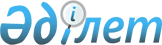 Қазақстан Республикасы Үкіметінің 1999 жылғы 20 мамырдағы N 592 қаулысына толықтыру мен өзгеріс енгізу туралы
					
			Күшін жойған
			
			
		
					Қазақстан Республикасы Үкіметінің қаулысы 1999 жылғы 9 қыркүйек N 1353. Күші жойылды - ҚР Үкіметінің 2002.09.11. N 993 қаулысымен. ~P020993



          Қазақстан Республикасының Үкіметі қаулы етеді:




          1. "Қазақстан Республикасының Премьер-Министрі Кеңсесінің мәселелері 




туралы" Қазақстан Республикасы Үкіметінің 1999 жылғы 20 мамырдағы N 592 
 
 P990592_ 
  қаулысына мынадай толықтыру және өзгеріс енгізілсін:
     1) 2-тармақтағы "екі" деген сөз "үш" деген сөзбен ауыстырылсын;
     2) Аталған қаулымен бекітілген Қазақстан Республикасының 
Премьер-Министрі Кеңсесінің құрылымындағы "Басшылық" деген сөзден кейін 
"Үкіметтік ақпарат бөлімі" деген сөздермен толықтырылсын.
     2. Осы қаулы қол қойылған күнінен бастап күшіне енеді.
     
     Қазақстан Республикасының
       Премьер-Министрі
     
     
  Оқығандар:
  Қобдалиева Н.
  Омарбекова А.          
      
      


					© 2012. Қазақстан Республикасы Әділет министрлігінің «Қазақстан Республикасының Заңнама және құқықтық ақпарат институты» ШЖҚ РМК
				